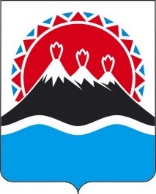 П О С Т А Н О В Л Е Н И ЕПРАВИТЕЛЬСТВА  КАМЧАТСКОГО КРАЯ                   г. Петропавловск-КамчатскийВ соответствии со статьей 26.31 Федерального закона от 06.10.1999                    № 184-ФЗ «Об общих принципах организации законодательных (представительных) и исполнительных органов государственной власти субъектов Российской Федерации», законом Камчатского края о краевом бюджете на соответствующий финансовый год и на плановый период и в целях предоставления отдельным категориям граждан, проживающим в Камчатском крае, меры социальной поддержки по предоставлению санаторно-курортного леченияПРАВИТЕЛЬСТВО ПОСТАНОВЛЯЕТ:1. Утвердить Порядок предоставления отдельным категориям неработающих граждан Российской Федерации, проживающим в Камчатском крае, меры социальной поддержки по предоставлению санаторно-курортного лечения согласно приложению.2. Установить, что финансирование расходов, связанных с реализацией настоящего постановления, осуществляется за счет средств краевого бюджета в пределах ассигнований, предусмотренных Министерству социального благополучия и семейной политики Камчатского края в рамках подпрограммы 1 «Старшее поколение» государственной программы Камчатского края «Социальная поддержка граждан в Камчатском крае», утвержденной постановлением Правительства Камчатского края от 29.11.2013 № 548-П.3. Признать утратившими силу:1) постановление Правительства Камчатского края от 26.05.2010 № 247-П «Об утверждении Положения о порядке предоставления отдельным категориям неработающих граждан Российской Федерации, проживающим в Камчатском крае, меры социальной поддержки по предоставлению санаторно-курортного лечения»;2) постановление Правительства Камчатского края от 01.03.2011 № 78-П «О внесении изменений в Постановление Правительства Камчатского края от 26.05.2010 № 247-П «Об утверждении Положения о порядке предоставления неработающим гражданам Российской Федерации, являющимся получателями пенсий по старости, назначенных в соответствии с Федеральным законом от 17.12.2001 № 173-ФЗ «О трудовых пенсиях в Российской Федерации», и проживающим в Камчатском крае, меры социальной поддержки по предоставлению санаторно-курортного лечения»;3) постановление Правительства Камчатского края от 19.12.2011 № 542-П «О внесении изменения в приложение к Постановлению Правительства Камчатского края от 26.05.2010 № 247-П «Об утверждении Положения о порядке предоставления неработающим гражданам Российской Федерации, являющимся получателями пенсий по старости, назначенных в соответствии с Федеральным законом от 17.12.2001 № 173-ФЗ «О трудовых пенсиях в Российской Федерации», и проживающим в Камчатском крае, меры социальной поддержки по предоставлению санаторно-курортного лечения»;4) постановление Правительства Камчатского края от 05.05.2012 № 213-П «О внесении изменения в приложение к Постановлению Правительства Камчатского края от 26.05.2010 № 247-П «Об утверждении положения о порядке предоставления неработающим гражданам Российской Федерации, являющимся получателями пенсий по старости, назначенных в соответствии с Федеральным законом от 17.12.2001 № 173-ФЗ «О трудовых пенсиях в Российской Федерации», и проживающим в Камчатском крае, меры социальной поддержки по предоставлению санаторно-курортного лечения»;5) постановление Правительства Камчатского края от 29.10.2012 № 499-П «О внесении изменений в приложение к Постановлению Правительства Камчатского края от 26.05.2010 № 247-П «Об утверждении Положения о порядке предоставления неработающим гражданам Российской Федерации, являющимся получателями пенсий по старости, назначенных в соответствии с Федеральным законом от 17.12.2001 № 173-ФЗ «О трудовых пенсиях в Российской Федерации», и проживающим в Камчатском крае, меры социальной поддержки по предоставлению санаторно-курортного лечения»;6) постановление Правительства Камчатского края от 13.08.2013 № 354-П «О внесении изменений в приложение к Постановлению Правительства Камчатского края от 26.05.2010 № 247-П «Об утверждении Положения о порядке предоставления неработающим гражданам Российской Федерации, являющимся получателями пенсий по старости, назначенных в соответствии с федеральным законом от 17.12.2001 № 173-ФЗ «О трудовых пенсиях в Российской Федерации», и проживающим в Камчатском крае, меры социальной поддержки по предоставлению санаторно-курортного лечения»;7) постановление Правительства Камчатского края от 13.10.2014 № 435-П «О внесении изменения в приложение к Постановлению Правительства Камчатского края от 26.05.2010 № 247-П «Об утверждении Положения о порядке предоставления неработающим гражданам Российской Федерации, являющимся получателями пенсий по старости, назначенных в соответствии с Федеральным законом от 17.12.2001 № 173-ФЗ «О трудовых пенсиях в Российской Федерации», и проживающим в Камчатском крае, меры социальной поддержки по предоставлению санаторно-курортного лечения»;8) постановление Правительства Камчатского края от 05.06.2015 № 199-П «О внесении изменений в Постановление Правительства Камчатского края от 26.05.2010 № 247-П «Об утверждении Положения о порядке предоставления неработающим гражданам Российской Федерации, являющимся получателями пенсий по старости, назначенных в соответствии с Федеральным законом от 17.12.2001 № 173-ФЗ «О трудовых пенсиях в Российской Федерации», и проживающим в Камчатском крае, меры социальной поддержки по предоставлению санаторно-курортного лечения»;9) постановление Правительства Камчатского края от 23.12.2016 № 518-П «О внесении изменений в приложение к Постановлению Правительства Камчатского края от 26.05.2010 № 247-П «Об утверждении Положения о порядке предоставления неработающим гражданам Российской Федерации, являющимся получателями пенсий по старости и проживающим в Камчатском крае, меры социальной поддержки по предоставлению санаторно-курортного лечения»;10) постановление Правительства Камчатского края от 29.03.2018 № 131-П «О внесении изменений в приложение к Постановлению Правительства Камчатского края от 26.05.2010 № 247-П «Об утверждении Положения о порядке предоставления неработающим гражданам Российской Федерации, являющимся получателями страховых пенсий по старости и проживающим в Камчатском крае, меры социальной поддержки по предоставлению санаторно-курортного лечения»;11) постановление Правительства Камчатского края от 21.08.2018 № 340-П «О внесении изменений в Постановление Правительства Камчатского края от 26.05.2010 № 247-П «Об утверждении Положения о порядке предоставления неработающим гражданам Российской Федерации, являющимся получателями страховых пенсий по старости, и проживающим в Камчатском крае, меры социальной поддержки по предоставлению санаторно-курортного лечения»;12) постановление Правительства Камчатского края от 15.05.2019 № 214-П «О внесении изменений в приложение к Постановлению Правительства Камчатского края от 26.05.2010 № 247-П «Об утверждении Положения о порядке предоставления отдельным категориям неработающих граждан Российской Федерации, проживающим в Камчатском крае, меры социальной поддержки по предоставлению санаторно-курортного лечения»;13) постановление Правительства Камчатского края от 06.05.2020 № 174-П «О внесении изменений в приложение к Постановлению Правительства Камчатского края от 26.05.2010 № 247-П «Об утверждении Положения о порядке предоставления отдельным категориям неработающих граждан Российской Федерации, проживающим в Камчатском крае, меры социальной поддержки по предоставлению санаторно-курортного лечения»;14) постановление Правительства Камчатского края от 01.09.2020 № 349-П «О внесении изменений в приложение к Постановлению Правительства Камчатского края от 26.05.2010 № 247-П «Об утверждении Положения о порядке предоставления отдельным категориям неработающих граждан Российской Федерации, проживающим в Камчатском крае, меры социальной поддержки по предоставлению санаторно-курортного лечения».4. Настоящее постановление вступает в силу через 10 дней после его официального опубликования.Приложениек постановлению ПравительстваКамчатского краяот __.__.2021 № ____-ППорядок предоставления отдельным категориям неработающих граждан Российской Федерации, проживающим в Камчатском крае, меры социальной поддержки по предоставлению санаторно-курортного лечения         1. Настоящий Порядок определяет предоставление меры социальной поддержки по предоставлению санаторно-курортного лечения (далее – мера социальной поддержки) следующим категориям неработающих граждан Российской Федерации, проживающим в Камчатском крае (далее - граждане):         1) гражданам, являющимся получателями страховых пенсий по старости в соответствии с Федеральным законом от 28.12.2013 № 400-ФЗ «О страховых пенсиях» (за исключением лиц, которым санаторно-курортное лечение предоставляется в соответствии с федеральным законодательством);         2) участникам Великой Отечественной войны;         3) лицам, подвергшимся политическим репрессиям и впоследствии реабилитированным (за исключением лиц, которым санаторно-курортное лечение предоставляется в соответствии с федеральным законодательством);         4) лицам, признанным пострадавшими от политических репрессий (за исключением лиц, которым санаторно-курортное лечение предоставляется в соответствии с федеральным законодательством);         5) участникам трудового фронта;         6) гражданам, которым присвоен статус «дети войны».         2. При наличии у граждан, указанных в части 1 настоящего Порядка, права на получение меры социальной поддержки по нескольким основаниям, предусмотренным настоящим Порядком, мера социальной поддержки предоставляется по одному из оснований по выбору гражданина.         3. Предоставление меры социальной поддержки осуществляется в следующих формах:         1) путем выдачи бесплатной путевки на санаторно-курортное лечение в санаторно-курортную организацию, расположенную на территории Российской Федерации (далее - путевка);                 2) путем компенсации стоимости путевки на санаторно-курортное лечение в санаторно-курортную организацию, расположенную на территории Российской Федерации, приобретенной гражданином самостоятельно (далее – компенсация стоимости путевки).         Перечень типов санаторно-курортных организаций утвержден приказом Минздрава России от 06.08.2013 № 529н «Об утверждении номенклатуры медицинских организаций».          4. Продолжительность санаторно-курортного лечения по путевке ежегодно устанавливается приказом Министерства социального благополучия и семейной политики Камчатского края (далее – Министерство).         5. Компенсация стоимости путевки, приобретенной гражданином самостоятельно, производится в пределах максимальной величины, ежегодно устанавливаемой Министерством.         6. Для предоставления меры социальной поддержки гражданину либо его представителю необходимо предоставить в Краевое государственное казенное учреждение «Многофункциональный центр предоставления государственных и муниципальных услуг в Камчатском крае» (далее – МФЦ) следующие документы:          1) заявление о предоставлении путевки либо о предоставлении компенсации стоимости путевки;          2) паспорт гражданина Российской Федерации;          3) трудовую книжку либо сведения о состоянии индивидуального лицевого счета застрахованного лица по данным индивидуального (персонифицированного) учета в системе обязательного пенсионного страхования, свидетельствующие о правомерности отнесения гражданина к числу неработающих граждан;          4) пенсионное удостоверение (при наличии) или справку (сведения) о назначении пенсии;          5) оригинал справки для получения путевки на санаторно-курортное лечение по форме № 070/у, утвержденной приказом Министерства здравоохранения Российской Федерации от 15.12.2014 № 834н «Об утверждении унифицированных форм медицинской документации, используемых в медицинских организациях, оказывающих медицинскую помощь в амбулаторных условиях, и порядков по их заполнению» (предоставляется в случае обращения за получением бесплатной путевки);          6) удостоверение участника Великой Отечественной войны (для граждан, отнесенных к данной категории);          7) удостоверение ветерана Великой Отечественной войны (для граждан, отнесенных к категории участники трудового фронта);          8) справку о реабилитации либо справку о признании гражданина пострадавшим от политических репрессий (для граждан, отнесенных к данной категории);          9) документы, подтверждающие изменение фамилии (имени, отчества) гражданина (свидетельство о заключении брака, свидетельство о расторжении брака, свидетельство о перемене имени (фамилии, отчества) (в случае несоответствия фамилии (имени, отчества) гражданина в представленных документах);          10) документ, удостоверяющий личность представителя (в случае обращения с заявлением о предоставлении путевки представителя гражданина);          11) доверенность или иной документ, подтверждающий полномочия представителя (в случае обращения с заявлением о предоставлении путевки представителя гражданина);  12) оригинал корешка путевки либо отрывного талона (предоставляется в случае обращения за компенсацией стоимости путевки);          13) оригиналы документов, подтверждающих оплату путевки гражданином (предоставляются в случае обращения за компенсацией стоимости путевки). 7. Документы, представленные гражданином либо его представителем для предоставления меры социальной поддержки, должны удовлетворять следующим требованиям:1) документы, выданные иностранными государствами, представляемые для предоставления государственной услуги, должны быть легализованы (удостоверены посредством апостиля) в соответствии с действующим законодательством и переведены на русский язык;2) не иметь подчисток либо приписок, зачеркнутых слов и иных не оговоренных в них исправлений, а также серьезных повреждений, не позволяющих однозначно толковать их содержание, или исполнений карандашом;3) сведения о фамилии, имени, отчестве и дате рождения гражданина, содержащиеся в документах, должны соответствовать сведениям, указанным в документе, удостоверяющем личность гражданина.8. При личном обращении граждан либо их представителей копии документов, указанных в пунктах 2 – 4 и 6 – 11 части 6 настоящего Порядка, изготавливаются и заверяются должностными лицами МФЦ при предъявлении оригиналов документов.В случае отсутствия оригиналов документов гражданином либо его представителем должны быть предоставлены копии документов, заверенные нотариусом либо следующими должностными лицами, имеющими право совершать нотариальные действия:1) в поселении, в котором нет нотариуса, - главой местной администрации поселения и (или) уполномоченным должностным лицом местной администрации поселения; 2) в расположенном на межселенной территории населенном пункте, в котором нет нотариуса, - главой местной администрации муниципального района и (или) уполномоченным должностным лицом местной администрации муниципального района;3) во входящем в состав территории муниципального округа, городского округа населенном пункте, не являющемся его административным центром, в котором нет нотариуса, - уполномоченным должностным лицом местной администрации муниципального округа, городского округа в случае, если такое должностное лицо в соответствии со своей должностной инструкцией исполняет должностные обязанности в данном населенном пункте;4) должностным лицом консульского учреждения Российской Федерации.          9. Основаниями для отказа в приеме заявления и документов являются:1) предоставление документов, не отвечающих требованиям частей 7 и 8 настоящего Порядка;2) предоставление документов, указанных в части 6 настоящего Порядка, с истекшим сроком действия;3) предоставление неполного пакета документов, указанных в части 6 настоящего Порядка;4) отказ в устранении гражданином (его представителем) ошибок в оформлении заявления, обнаруженных во время его приема.          10. Основаниями для отказа в предоставлении меры социальной поддержки и возврата оригиналов документов, представленных гражданином либо его представителем, являются:1) гражданин не относится к категории граждан, установленных частью 1 настоящего Порядка;2) отсутствие документов (сведений), подтверждающих проживание гражданина по месту жительства (по месту пребывания) в Камчатском крае;3) выполнение гражданином работы и (или) иной деятельности, в период которой подлежат обязательному пенсионному страхованию в соответствии с Федеральным законом от 15.12.2001 № 167-ФЗ «Об обязательном пенсионном страховании в Российской Федерации»;4) повторное обращение гражданина либо его представителя с заявлением о предоставлении меры социальной поддержки в период, установленный частью 11 настоящего Порядка; 5) предоставление гражданином либо его представителем документов с недостоверными сведениями;          6) предоставление аналогичной меры социальной поддержки в другом субъекте Российской Федерации.11. Мера социальной поддержки предоставляется:  1) гражданам, относящимся к категориям граждан, указанным в пунктах 1, 3 или 4 части 1 настоящего Порядка, - 1 раз в 2 календарных года;  2) гражданам, относящимся к категориям граждан, указанным в пунктах 2, 5 и 6 части 1 настоящего Порядка, - 1 раз в календарный год. Годичный (двухгодичный) период исчисляется в календарном порядке, начиная с 1 января года, в котором гражданином либо его представителем подано заявление о предоставлении компенсации стоимости путевки или гражданину предоставлена бесплатная путевка.В случае если гражданин либо его представитель не обращался с заявлением о компенсации стоимости путевки в истекший годичный (двухгодичный) период, выплата компенсации за этот период не производится.  12. Право на внеочередное предоставление бесплатной путевки имеют категории граждан, указанные в пунктах 2, 5 и 6 части 1 настоящего Порядка.Право на первоочередное предоставление бесплатной путевки имеют категории граждан, указанные в пунктах 3 и 4 части 1 настоящего Порядка.	13. Сведения о гражданах, обратившихся за получением бесплатной путевки, направляются филиалами КГКУ «Центр выплат» в КГКУ «Центр выплат» для обобщения и формирования единого сводного списка граждан, подавших заявление на предоставление бесплатной путевки (далее – сводный список граждан).          14. Сводный список граждан формируется КГКУ «Центр выплат» в хронологическом порядке исходя из даты и времени подачи заявления на предоставление бесплатной путевки.           В случае одновременной подачи несколькими гражданами заявлений на предоставление бесплатной путевки, сведения о них вносятся в сводный список граждан в алфавитном порядке.          15. КГКУ «Центр выплат» и его филиалы принимают решения и направляют уведомления о включении гражданина в сводный список граждан либо об отказе во включении гражданина в сводный список граждан в течение 30 рабочих дней со дня регистрации заявления о предоставлении бесплатной путевки.          16. КГКУ «Центр выплат» осуществляет выдачу бесплатной путевки в соответствии с очередностью, установленной сводным списком граждан.17. Путевки ежегодно приобретаются Министерством за счет средств, предусмотренных в текущем финансовом году бюджетом Камчатского края на реализацию мероприятий подпрограммы «Старшее поколение» государственной программы Камчатского края «Социальная поддержка граждан в Камчатском крае», утвержденной постановлением Правительства Камчатского края от 29.11.2013 № 548-П. 18. Министерство осуществляет приобретение путевок в санаторно-курортные организации, расположенные на территории Российской Федерации, в соответствии с Федеральным законом от 05.04.2013 № 44-ФЗ «О контрактной системе в сфере закупок товаров, работ, услуг для обеспечения государственных и муниципальных нужд». 19. Гражданин письменно уведомляется КГКУ «Центр выплат» о предоставлении бесплатной путевки.   20. Гражданин имеет право отказаться от путевки. Отказ от путевки оформляется гражданином в письменном виде и отражается в журнале регистрации документов и выдачи путевок в КГКУ «Центр выплат» или его филиалах.21. Граждане, включенные в сводный список граждан, исключаются из него в следующих случаях:1) письменного отказа от получения путевки;2) неявки за получением путевки после получения двукратного письменного уведомления;3) возникновения права на санаторно-курортное лечение в соответствии с федеральным законодательством;4) изменения условий, установленных частью 1 настоящего Положения, прекращающих право гражданина на меру социальной поддержки;5) выполнение гражданином работы и (или) иной деятельности, в период которой подлежат обязательному пенсионному страхованию в соответствии с Федеральным законом от 15.12.2001 № 167-ФЗ «Об обязательном пенсионном страховании в Российской Федерации»;6) смерти гражданина;7) переезда на постоянное место жительства за пределы Камчатского края.22. КГКУ «Центр выплат» и его филиалы уведомляют в письменной форме граждан об исключении их из сводного списка граждан в течение 5 рабочих дней со дня поступления в КГКУ «Центр выплат» и его филиалы сведений о наступлении обстоятельств, указанных в пунктах 2 - 5 части 21 настоящего Положения.23. Гражданин обязан уведомить КГКУ «Центр выплат» или его филиал об изменении условий, установленных частью 1 настоящего Порядка, в течение 10 рабочих дней со дня таких изменений.24. Гражданин, не соответствующий условиям, установленным частью 1 настоящего Порядка, получивший путевку по причине отсутствия сведений об утрате им права на меру социальной поддержки, обязан возместить Министерству стоимость путевки в срок не позднее 15 рабочих дней со дня получения гражданином уведомления Министерства.25. В случае исключения из сводного списка граждан гражданин либо его представитель имеет право вновь обратиться за предоставлением путевки в соответствии с настоящим Порядком и при предоставлении полного пакета документов, указанных в части 6 настоящего Порядка.  26. Гражданин обязан в течение 5 рабочих дней со дня прибытия из санатория предоставить в КГКУ «Центр выплат» или его филиалы корешок путевки либо отрывной талон путевки.  27. КГКУ «Центр выплат» и его филиалы принимают решения о предоставлении компенсации стоимости путевки, либо об отказе в предоставлении компенсации стоимости путевки в течение 30 рабочих дней со дня регистрации заявления о предоставлении компенсации стоимости путевки.28. Предоставление компенсации стоимости путевки производится путем зачисления денежных средств на лицевой счет гражданина в кредитной организации, либо доставки денежных средств по месту жительства (по месту пребывания) гражданина организацией, осуществляющей доставку и выплату денежных средств, на основании заключенных соглашений (договоров) с КГКУ «Центр выплат».Предоставление компенсации стоимости путевки через организации, осуществляющие доставку и выплату денежных средств, или зачисление денежных средств на лицевой счет, открытый гражданином (его представителем) в кредитной организации, осуществляется в месяце, следующем за месяцем принятия решения о предоставлении компенсации стоимости путевки.   29. Предоставление компенсации стоимости путевки КГКУ «Центр выплат» и его филиалы осуществляют за счет денежных средств, предусмотренных в текущем финансовом году бюджетом Камчатского края на реализацию мероприятий подпрограммы «Старшее поколение» государственной программы Камчатского края «Социальная поддержка граждан в Камчатском крае», утвержденной постановлением Правительства Камчатского края от 29.11.2013 № 548-П. 30. Излишне выплаченные денежные средства при предоставлении компенсации стоимости путевки возмещаются гражданином либо его представителем в добровольном порядке либо взыскиваются в судебном порядке.Пояснительная записка к проекту постановления Правительства Камчатского края         Проект постановления Правительства Камчатского края «Об утверждении Порядка предоставления отдельным категориям неработающих граждан Российской Федерации, проживающим в Камчатском крае, меры социальной поддержки по предоставлению санаторно-курортного лечения» (далее – проект постановления) подготовлен в целях реализации мероприятия «Предоставление неработающим гражданам Российской Федерации, являющимся получателями пенсий по старости, проживающим в Камчатском крае, меры социальной поддержки по предоставлению санаторно-курортного лечения» подпрограммы «Старшее поколение» государственной программы Камчатского края «Социальная поддержка граждан в Камчатском крае», утвержденной постановлением Правительства Камчатского края от 29.11.2013 № 548-П.                    Действующим Положением о порядке предоставления отдельным категориям неработающих граждан Российской Федерации, проживающим в Камчатском крае, меры социальной поддержки по предоставлению санаторно-курортного лечения, утвержденным постановлением Правительства Камчатского края от 26.05.2010 № 247-П, предусмотрена реализация данной меры социальной поддержки путем выдачи бесплатной путевки на санаторно-курортное лечение в санаторно-курортном учреждении, расположенном на территории Камчатского края.          В настоящее время единственным санаторием, работающим в Камчатском крае для всех категорий населения, является санаторий «Жемчужина Камчатки», на территории которого с 08 апреля 2020 года организована отдельная зона обсервации для размещения граждан, прибывших из неблагоприятных регионов мира, имеющих очаги заражения коронавирусом.          На 2021 год Министерству социального благополучия и семейной политики Камчатского края на реализацию меры социальной поддержки по предоставлению санаторно-курортного лечения неработающим пенсионерам предусмотрено 45 489,60 тыс. руб.          По состоянию на 01.02.2021 в едином сводном списке граждан, претендующих на предоставление санаторно-курортного лечения, состоит 2 041 чел.          Проект постановления предусматривает предоставление меры социальной поддержки в следующих формах:         1) путем выдачи бесплатной путевки на санаторно-курортное лечение в санаторно-курортную организацию, расположенную на территории Российской Федерации;                 2) путем компенсации стоимости путевки на санаторно-курортное лечение в санаторно-курортную организацию, расположенную на территории Российской Федерации, приобретенной гражданином самостоятельно.          Таким образом, у граждан появляется право выбора: получить бесплатную путевку в санаторий «Жемчужина Камчатки» или в санаторно-курортную организацию, расположенную за пределами Камчатского края, либо самостоятельно приобрести путевку в любое санаторно-курортное учреждение на территории Российской Федерации по своему выбору, с учетом лечебного профиля санатория, и получить компенсацию  фактически понесенных расходов на оплату путевки (в пределах утвержденной максимальной стоимости путевки).          Реализация меры социальной поддержки по предоставлению санаторно-курортного лечения отдельным категориям граждан, проживающим в Камчатском крае, осуществляется в пределах утвержденных бюджетных ассигнований на финансовый год и не потребует дополнительных средств бюджета Камчатского края.[Дата регистрации]№[Номер документа]Об утверждении Порядка предоставления отдельным категориям неработающих граждан Российской Федерации, проживающим в Камчатском крае, меры социальной поддержки по предоставлению санаторно-курортного леченияПредседатель Правительства - Первый вице-губернатор Камчатского края[горизонтальный штамп подписи 1]А.О. Кузнецов